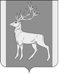 РОССИЙСКАЯ  ФЕДЕРАЦИЯИРКУТСКАЯ  ОБЛАСТЬАДМИНИСТРАЦИЯ МУНИЦИПАЛЬНОГО ОБРАЗОВАНИЯКУЙТУНСКИЙ РАЙОНП О С Т А Н О В Л Е Н И Е«26» октября 2021 г.	                           р.п. Куйтун	                       №1342-пО внесении изменений в муниципальную программу «Укрепление межнационального и межконфессионального согласия на территории муниципального образования Куйтунский район на 2020-2023 г.г.», утвержденную постановлением администрации муниципального образования Куйтунский район от 25 сентября 2019 года № 763-пВ  соответствии со статьей 179 Бюджетного кодекса Российской Федерации,   Федеральным законом от 06.10.2003 года № 131-ФЗ «Об общих принципах организации местного самоуправления в Российской Федерации», постановлением администрации муниципального образования Куйтунский район от 18.04.2014 г. № 265-п «Об утверждении Порядка разработки, реализации и оценки эффективности реализации муниципальных программ муниципального образования Куйтунский̆ район», руководствуясь статьями 37, 46 Устава муниципального образования Куйтунский район, администрация муниципального образования Куйтунский районП О С Т А Н О В Л Я Е Т:1. Внести в муниципальную программу «Укрепление межнационального и межконфессионального согласия на территории муниципального образования Куйтунский район на 2020-2023 г.г.», утвержденную постановлением администрации муниципального образования Куйтунский район от 25 сентября 2019 № 763 – п,  изменения, изложив ее в новой редакции (Приложение 1) . 2. Организационному отделу управления по правовым вопросам, работе с архивом и кадрами администрации муниципального образования Куйтунский район (Рябикова Т.А.):    - опубликовать настоящее постановление в газете «Вестник Куйтунского района»; - разместить настоящее постановление  в сетевом издании «Официальный сайт муниципального образования Куйтунский район» в информационно - телекоммуникационной сети «Интернет» куйтунскийрайон.рф, внести информационную справку на сайте о внесении изменений;  3.	Начальнику архивного отдела управления по правовым вопросам, работе с архивом и кадрам администрации муниципального образования Куйтунский район Хужеевой Е.В. внести информационную справку в постановление администрации муниципального образования Куйтунский район от 25 сентября 2019 года № 763-п о внесении изменений.		4.	Настоящее постановление вступает в силу с 01.01.2022 года.		5. 	Контроль за исполнением настоящего постановления возложить на заместителя мэра по социальным вопросам администрации муниципального образования Куйтунский район Кравченко О.Э. Мэр муниципального образования Куйтунский район 							                           А.П. МариПриложение 1  к постановлению администрации  муниципального  образования Куйтунский район от 26.10.2021г № 1342-п 1. Паспорт муниципальной программы «Укрепление межнационального и межконфессионального согласия на территории муниципального образования  Куйтунский район на 2020-2023 г.г.» 2. Характеристика текущего состояния сферы реализации муниципальной программыРост этнического самосознания, характерный для современного мира - естественное явление и, как показывает мировая практика, несмотря   на развивающиеся процессы глобализации, этнический и религиозный  факторы приобретают все большую значимость.Мировой опыт свидетельствует о том, что эффективной стратегией               регулирования общественных отношений в государствах и регионах с полиэтничным составом населения является интеграция и этнокультурное взаимодействие. Выработка норм толерантного поведения и навыков цивилизованного межкультурного взаимодействия является непременным условием конструктивного взаимодействия социальных и этнических групп, имеющих различные ценностные, религиозные, политические ориентиры                 и культурные отличия.В современном мире национальные культуры плодотворно                        взаимодействуют. Человек постоянно контактирует с представителями других национальностей, культур, конфессий, социальных слоев. Несоблюдение принципов толерантности, неприятие языка, традиций, обычаев, обрядов, являющихся  привычной нормой существования для других людей, может привести к возникновению на национальной почве различного рода конфликтов, в том числе межкультурных и межнациональных. В крайних формах своего проявления эти явления находят выражение в экстремизме и терроризме, которые, в свою очередь, усиливают деструктивные процессы в обществе и ведут к его разобщению, нагнетанию социальной напряженности, препятствуют развитию демократических институтов.Последние десятилетия именно сфера межэтнических и конфессиональных отношений актуализируется и становится одним из основных дестабилизирующих факторов. Внимание к этой сфере социальных отношений со стороны органов муниципальной власти муниципального образования Куйтунский район , институтов гражданского общества, общественности не должно ослабевать. Непрерывное совершенствование системы обеспечения конституционных гарантий на свободное национально-культурное развитие народов Российской Федерации, может противостоять основным вызовам современности: этническому сепаратизму, религиозному экстремизму и международному терроризму.Задача совершенствования сферы регулирования этнических    и конфессиональных отношений особенно актуальна для многонациональных и поликонфессиональных регионов, одним из которых является Иркутская область и Куйтунский район. Вопросы сохранения и развития этнокультурного наследия, создания условий для реализации прав граждан на сохранение этнокультурной самобытности, пользования родным языком, формирования установок толерантного сознания и поведения, веротерпимости и миролюбия, профилактики различных видов экстремизма и противодействия им имеют особую актуальность. Гармонизация национальных и межнациональных отношений невозможна без четко определенной политики взаимодействия в области этноконфессиональных отношений. Этот принцип нашел свое отражение   в подпрограммах муниципальной программы, которые учитывают как позитивный опыт регулирования межнациональных отношений, так и этнокультурный потенциал, а также специфичность этнокультурных проблем.Реализация муниципальной программы позволит сохранить стабильность в сфере этноконфессиональных отношений, будет способствовать развитию принципов толерантности у населения муниципального образования Куйтунский район, а также позволит сохранить и развивать систему конституционных гарантий, направленных на обеспечение прав и свобод граждан в сфере межнациональных отношений. Комплекс мероприятий, заложенных в муниципальной программе, направлен на осуществление мониторинга, прогнозирования и предупреждения конфликтов на национальной и религиозной почве. Достижение основной цели и задач, заложенных в настоящей муниципальной программе , позволит сформировать условия для социализации этнокультурных обществ, их интеграции в структуру гражданского общества, снизить протестные настроения в национальной и религиозной среде, предотвратить этнический и религиозный изоляционизм и экстремизм.	Необходимость разработки связана с реализацией полномочий органов местного самоуправления по профилактике терроризма, экстремизма, а также прав на создание условий для осуществления деятельности местных национально-культурных автономий и содействие национально-культурному развитию народов Российской Федерации, установленных  Федеральный закон от 06.10.2013г. № 131 - ФЗ «Об общих принципах организации местного самоуправления в Российской Федерации».3. Цель, задачи муниципальной программы 	Целью муниципальной программы является:укрепление гражданского единства, гражданского самосознания и сохранение самобытности многонационального народа Куйтунского района;- содействие развитию казачьего общества  на территории муниципального образования Куйтунского района.	Достижение цели муниципальной программы осуществляется за счет решения следующих задач:	- укрепление национального согласия, обеспечение политической и социальной стабильности, развитие демократических институтов;	- укрепление общероссийской гражданской идентичности и единства многонационального народа  Куйтунского района;	- обеспечение равенства прав и свобод человека и гражданина независимо от расы, национальности, языка, происхождения, имущественного и должностного положения, места жительства, отношения к религии, убеждений, принадлежности к общественным объединениям, а также других обстоятельств;	- сохранение и поддержка этнокультурного и языкового многообразия  Куйтунского района, традиционных российских духовно-нравственных ценностей как основы российского общества;	- гармонизация межнациональных (межэтнических) отношений;	- успешная социальная и культурная адаптация иностранных граждан на территории муниципального образования Куйтунский район и их интеграция в местное общество.	- сохранение духовно-нравственного наследия российского казачества, развитие военно-патриотического воспитания молодежи;	- увеличение численности членов в Куйтунском хуторско казачьем обществе;	- привлечение членов казачьего общества к несению государственной или иной службы;	- увеличение количества и поддержка существующих на территории муниципального образования Куйтунский район кадестко - казачьих классов в общеобразовательных организациях, осуществляющих образовательный процесс с использованием культурно-исторических традиций российского казачества.4.  Система мероприятий 4.1.  Основными мероприятиями программы являются:осуществление мониторинга состояния межнациональных и межконфессионных отношений на территории муниципального образования Куйтунский район,проведение мониторинга и оценки миграционной ситуации в Куйтунском районе, проведение профилактических бесед и встреч, направленных на выявление факторов вовлечения общеобразовательных учреждений в экстремистскую деятельность, противодействие проникновению в молодежную среду идеологии национального, массового, религиозного экстремизма и ксенофобии,организация работы с казачьей молодежью, направленная на еѐ военно-патриотическое, духовно-нравственное и физическое воспитание, сохранение и развитие казачьей культуры;привлечение членов казачьего общества к охране общественного порядка, охране государственной муниципальной собственности, охране объектов жизнедеятельности населения, в том числе, к охране массовых мероприятий в границе муниципального образования Куйтунский район;организация и проведение в образовательных организациях занятий и мероприятий, направленных на военно- патриотическое, духовно- нравственное и физическое воспитание молодежи;предоставление помещений для деятельности казачьего общества и патриотического воспитания населения.	Перечень системных мероприятий приведен в приложении 1 к муниципальной программе.5. Объем и источники финансирования муниципальной программы	Финансирование мероприятий Программы осуществляется за счет средств муниципального бюджета.	Общий объем финансирования муниципальной программы составляет  414,4 тыс.руб.	Объем и источники финансирования муниципальной программы приведены в приложении 2 к настоящей муниципальной программе.	Финансирование мероприятий программы осуществляется за счет средств бюджета муниципального образования Куйтунский̆ район, внебюджетных источников. Объемы финансирования мероприятий за счет средств бюджета муниципального образования Куйтунский̆ район ежегодно подлежат обоснованию и уточнению в установленном порядке при формировании проекта бюджета муниципального образования Куйтунский̆ район на соответствующий̆ финансовый̆ год. 6.  Анализ рисков реализации муниципальной программы и описание мер управления рисками реализации муниципальной программы 			  Выделяются следующие группы рисков, которые могут возникнуть в ходе реализации  программы: - финансово-экономические риски; - административные риски.         Финансово-экономические риски связаны с сокращением в ходе реализации  программы предусмотренных объемов бюджетных средств. Это потребовало бы внесения изменений в  программу, пересмотра целевых значений показателей и, возможно, отказа от реализации отдельных мероприятий и задач программы. Способом ограничения финансово-экономического риска является ежегодная корректировка финансовых показателей программных мероприятий и показателей в зависимости от достигнутых результатов. Минимизация рисков недофинансирования мероприятий программы из местного бюджета осуществляется путем формирования механизмов развития муниципального и общественного партнерства.Административный риск связан с неэффективным исполнением мероприятий исполнителями программы, которое может привести к невыполнению целей и задач программы.Способом ограничения административного риска является контроль за ходом выполнения мероприятий и совершенствование механизма текущего управления реализацией программы.7 . Ожидаемые результаты реализации муниципальной программы	5.1. Реализация Программы позволит осуществить:а) укрепление единства многонационального народа Российской Федерации (российской нации) на территории муниципального образования Куйтунский район и общероссийской гражданской идентичности, формирование единого культурного пространства района;б) предотвращение, мирное разрешение конфликтных ситуаций в сфере межнациональных (межэтнических) и межрелигиозных отношений;г) обеспечение условий для сохранения, изучения и развития языков народов Российской Федерации на территории муниципального образования Куйтунский район;д) создание условий для социальной и культурной адаптации иностранных граждан на территории муниципального образования Куйтунский район и их интеграции в местное общество.5.2. Ожидаемыми результатами реализации муниципальной программы являются следующие показатели:	Показатель результативности подпрограмы 1 «Количество организованных военно-спортивных, военно-патриотических и культурных мероприятий» формируются из показателей отчетной документации отдела культуры администрации муниципального образования Куйтунский район, отдела спорта, молодежной политики и туризма администрации о проведенных мероприятиях. 	Показатели результативности подпрограмы 1 «Количество охраняемых казачьим обществом массовых, праздничных мероприятий» и  «Количество членов казачьего общества, участвующих в охране общественного порядка» -  акты выполненных работ подписанные на основании соглашений ( договоров) заключенных между ОП (дислокация р.п. Куйтун) МО МВД России «Тулунский» и Куйтунским хуторским казачьим  обществом. 	Показатель результативности подпрограмы 1 «Количество членов Куйтунского хуторского казачьего общества» - журнал учета Куйтунского хуторского казачьего  общества.	Показатель результативности подпрограмы 1 «Количество кадетско - казачьих классов открытых в образовательных организациях района» - отчетная информация Управления образования администрации муниципального обпразования Куйтунский район.	Показатель результативности подпрограмы 2:  «Доля граждан, положительно оценивающих состояние межнациональных отношений в муниципальном образовании»  формируестся из результатов экспресс - опроса жителей  Куйтунского района.	Показатель результативности подпрограмы 2: «Численность участников мероприятий, направленных на укрепление межнационального и межконфессионального согласия, проживающих в  территории муниципальном образовании Куйтунский район» - журнал учета МКУК «Социально - культурное обьединение». 	5.3. Контроль за ходом реализации муниципальной программы осуществляет координатор муниципальной программы - заместитель мэра по социальным вопросам администрации муниципального образования Куйтунский район.   	5.4. Текущее управление реализацией муниципальной программы осуществляется ответственным исполнителем - организационным отделом управления по правовым вопросам, работе с архивом и кадрами  администрации муниципального образования Куйтунский район.	8. Подпрограмма 1 «Развитие казачьего общества на территории муниципального образования Куйтунский район»Раздел I. Характеристика текущего состояния сферы реализации подпрограммы 1	Подпрограмма «Развитие казачьего общества не территории муниципального образования Куйтунский район» разработана в соответствии с Федеральным законом от 05.12.2005 № 154-ФЗ «О государственной службе российского казачества», Федеральным законом от 02.04.2014  № 44-ФЗ «Об участии граждан в охране общественного порядка», Стратегией государственной политики Российской Федерации в отношении российского казачества на 2021 – 2030 годы, утвержденной  Указом Президента Российской Федерации от 09.08.2020 года № 505, постановлением Правительства Российской Федерации от 26.02.2010г. № 93 « О видах государственной или иной службы, к которой привлекаются члены хуторских, станичных, городских, районных (юртовых), окружных (отдельских) и войсковых казачьих обществ», распоряжением Губернатора Иркутской области от 29.04.2021 года № 136 – р «О плане мероприятий по реализации в 2021 - 2023 годах в Иркутской области Стратегии государственной политики Российской Федерации в отношении российского казачества на 2021 - 2030 годы» .	Муниципальное образования Куйтунский район является одним из районов, который вступил в движение по возрождению казачества на территорий Иркутской области .				Последние годы казачество является одним из самых влиятельных социально- политических факторов, как в Российской Федерации, так и на территории Иркутской области. По социальному составу казачество неоднородно и включает практически все слои населения.	Государственная политика в отношении российского казачества, реализуемая на территории муниципального образования Куйтунский район, направлена на развитие казачьих обществ, внесенных в государственный реестр казачьих обществ в Российской Федерации и является системой формирования приоритетов и мер, направленных на создание условий и возможностей для становления и развития государственной и иной службы казачества, поддержки экономического развития казачества, организации работы с казачьей молодежью, ее военно-патриотического, духовно-нравственного и физического воспитания, сохранения и развития казачьей культуры.	На данный момент на территории муниципального образования  Куйтунский район действует Куйтунское хуторское казачье общество, внесѐнное в государственный реестр казачьих обществ в Российской Федерации: общей численностью 13 казаков.Раздел II. Цель и задачи подпрограммы 1	Цель подпрограммы – содействие развитию казачьего общества  на территории муниципального образования Куйтунского района.	Задачи подпрограммы :	- сохранение духовно-нравственного наследия российского казачества, развитие военно-патриотического воспитания молодежи;	- увеличение численности членов в Куйтунском хуторско казачьем обществе;	- привлечение членов казачьего общества к несению государственной или иной службы;	- увеличение количества и поддержка существующих на территории муниципального образования Куйтунский район кадестко - казачьих классов в общеобразовательных организациях, осуществляющих образовательный процесс с использованием культурно-исторических традиций российского казачества.Раздел III. Система мероприятий подпрограммы 1            Основными мероприятиями подпрограммы 1 являются:организация работы с казачьей молодежью, направленная на еѐ военно-патриотическое, духовно-нравственное и физическое воспитание, сохранение и развитие казачьей культуры;привлечение членов казачьего общества к охране общественного порядка, охране государственной муниципальной собственности, охране объектов жизнедеятельности населения, в том числе, к охране массовых мероприятий в границе муниципального образования Куйтунский район;организация и проведение в образовательных организациях занятий и мероприятий, направленных на военно- патриотическое, духовно- нравственное и физическое воспитание молодежи;предоставление помещений для деятельности казачьего общества и патриотического воспитания населения.Раздел IV. Ожидаемые результатыреализации подпрограммы 1Реализация мероприятий подпрограммы позволит увеличить количество:организованных военно-спортивных, военно-патриотических и культурных мероприятий,членов Куйтунского хуторского казачьего общества,охраняемых казачьим обществом массовых, праздничных мероприятий,- членов казачьего общества, участвующих в охране общественного порядка,кадетско - казачьих классов открытых в образовательных организациях района.9. Подпрограма 2 «Гармонизация межэтнических и межконфессиональных отношений на территории муниципального образования Куйтунский район»Раздел I. Характеристика текущего состояния сферы реализации подпрограммы 2Разработка подпрограммы вызвана необходимостью выработки на муниципальном уровне системного комплексного подхода к решению задач формирования базовых ценностей российского общества как основы гражданского мира и согласия.Основу для разработки и реализации муниципальной программы «Укрепление межнационального и межконфессионального согласия на территории муниципального образования  Куйтунский район на 2020-2022 г.г.» составляют Конституция Российской Федерации, Федеральный закон от 17 июня 1996 года № 74-ФЗ "О национально-культурной автономии", Федеральный закон от 26 сентября 1997 года № 125-ФЗ "О свободе совести и о религиозных объединениях", Федеральный закон от 25 июля 2013 года № 114-ФЗ "О противодействии экстремистской деятельности", Федеральный закон от 22 октября 2013 года №  284-ФЗ "О внесении изменений в отдельные законодательные акты Российской Федерации в части определения полномочий и ответственности органов государственной власти субъектов Российской Федерации, органов местного самоуправления и их должностных лиц в сфере межнациональных отношений»,    Указ Президента Российской Федерации от 7 мая 2012 года № 602 "Об обеспечении межнационального согласия", Указ Президента Российской Федерации от 19 декабря 2012 года N 1666 "О Стратегии государственной национальной политики Российской Федерации на период до 2025 года", постановление Правительства Российской Федерации от 20 августа 2013 года N 718 "О федеральной целевой программе "Укрепление единства российской нации и этнокультурное развитие народов России (2014 - 2020 годы)" .Куйтунский район обладает уникальным этнокультурным и религиозным многообразием, на территории муниципального образования всегда сохранялся межнациональный (межэтнический) и межрелигиозный мир, поддерживается баланс интересов различных этнокультурных групп. В современном мире этнический фактор нередко оказывает определяющее влияние на формирование общественно-политической ситуации, происходящие социально-экономические и политические процессы. На территории муниципального образования Куйтунский район из 196 национальностей, проживающих в Российской Федерации, по данным Всероссийской переписи 2010 года  проживает 45. Общее количество населения района - 31856 человек, из них русских – 30625 человек (96 %). Также наиболее многочисленными народами являются чуваши 276 человек (0,87%), украинцы – 175 человек (0,54), белорусы – 86 человек (0,26%), татары  - 84 человека (0,26%), армяне  - 72 человека (0,22), мордва  - 54 человека (0,17), таджики – 44 человека (0,14). 	На территории муниципального образования Куйтунский район нет этнических общин.	Религиозную деятельность на территории муниципального образования Куйтунский район осуществляет: - местная религиозная организация православный приход Храма всех сибирских святых п. Куйтун Иркутской области Саянской Епархии Русской православной церкви (Московский патриархат);- местная религиозная организация Православный приход Храма в честь Архангела Михаила с. Уян Куйтунского района Иркутской области  Саянской Епархии Русской православной церкви (Московский патриархат); - местная религиозная организация Православный приход Храма в честь  святой велекомученицы Параскевы пятницы с. Тулюшка  Куйтунского района Иркутской области  Саянской Епархии Русской православной церкви (Московский патриархат);- местная религиозная организация Православный приход Храма в честь Архангела Михаила с. Большой Кошелок Куйтунского района Иркутской области  Саянской Епархии Русской православной церкви (Московский патриархат);и осуществляет свою деятельность -  местная религиозная организация Христиан Веры Евангельской «Церкви Благославения» р.п. Куйтн Иркутская области и местная религиозная организация «Куйтунская церкавь Евангельских христиан - баптистов».	Так же на территории муниципального образования Куйтунский район свою деятельность осуществляет Куйтунское хуторской казачье общество.       Вместе с тем, на территории муниципального образования Куйтунский район в сфере межнациональных (межэтнических) и межрелигиозных отношений имеются проблемы, к ним относятся:	-  незаконная миграция , несовершенство действующей системы социальной и культурной адаптации иностранных граждан на территории района и их интеграции в местное общество;	- социальное и имущественное неравенство населения, сложности в обеспечении равных возможностей для социального продвижения и доступа к важнейшим общественным благам, региональная экономическая дифференциация. 	Мероприятия подпрограммы направлены на формирование у населения района уважительного отношения к представителям разных национальностей и негативного отношения к любым проявлениям межнациональной, межконфессиональной розни и экстремизма.Раздел II. Цель и задачи подпрограммы 2	Цель подпрограммы – укрепление гражданского единства, гражданского самосознания и сохранение самобытности многонационального народа Куйтунского района .	Задачи подпрограммы :	- укрепление национального согласия, обеспечение политической и социальной стабильности, развитие демократических институтов;	- укрепление общероссийской гражданской идентичности и единства многонационального народа  Куйтунского района;	- обеспечение равенства прав и свобод человека и гражданина независимо от расы, национальности, языка, происхождения, имущественного и должностного положения, места жительства, отношения к религии, убеждений, принадлежности к общественным объединениям, а также других обстоятельств;	- сохранение и поддержка этнокультурного и языкового многообразия  Куйтунского района, традиционных российских духовно-нравственных ценностей как основы российского общества;	- гармонизация межнациональных (межэтнических) отношений;	- успешная социальная и культурная адаптация иностранных граждан на территории муниципального образования Куйтунский район и их интеграция в местное общество.Раздел III. Система мероприятий подпрограммы 2            Основными мероприятиями подпрограммы 2 являются:осуществление мониторинга состояния межнациональных и межконфессионных отношений на территории муниципального образования Куйтунский район,проведение мониторинга и оценки миграционной ситуации в Куйтунском районе, проведение профилактических бесед и встреч, направленных на выявление факторов вовлечения общеобразовательных учреждений в экстремистскую деятельность, противодействие проникновению в молодежную среду идеологии национального, массового, религиозного экстремизма и ксенофобииРаздел IV. Ожидаемые результатыреализации подпрограммы 2Реализация мероприятий подпрограммы позволит увеличить количество: - граждан, положительно оценивающих состояние межнациональных отношений в муниципальном образовании,- участников мероприятий, направленных на укрепление межнационального и межконфессионального согласия, проживающих в  территории муниципальном образовании Куйтунский районПриложение 2  к муниципальной программе Объем и источники финансированиямуниципальной программы муниципального образования Куйтунский район«Укрепление межнационального и межконфессионального согласия на территории муниципального образования  Куйтунский район на 2020-2023 г.г.»Приложение 1к постановлению администрациимуниципального образованияКуйтунский район                                                                                                  от «26» октября 2021 г № 1342-пСистема мероприятий программы №п/пНаименование характеристик муниципальной программыСодержание характеристик муниципальной программы1.Правовое основание разработки муниципальной программыФедеральный закон от 17 июня 1996 года № 74-ФЗ "О национально-культурной автономии", Федеральный закон от 26 сентября 1997 года № 125-ФЗ "О свободе совести и о религиозных объединениях", Федеральный закон от 25 июля 2013 года N 114-ФЗ "О противодействии экстремистской деятельности", Федеральный закон от 22 октября 2013 года №  284-ФЗ "О внесении изменений в отдельные законодательные акты Российской Федерации в части определения полномочий и ответственности органов государственной власти субъектов Российской Федерации, органов местного самоуправления и их должностных лиц в сфере межнациональных отношений»      Федеральный закон от 05.12.2005 № 154-ФЗ «О государственной службе российского казачества»,      Федеральный закон от 02.04.2014  № 44-ФЗ «Об участии граждан в охране общественного порядка»,      Стратегия государственной политики Российской Федерации в отношении российского казачества на 2021 – 2030 годы, утвержденная  Указом Президента Российской Федерации от 09.08.2020 года № 505, Указ Президента Российской Федерации от 7 мая 2012 года № 602 "Об обеспечении межнационального согласия", Указ Президента Российской Федерации от 19 декабря 2012 года № 1666 "О Стратегии государственной национальной политики Российской Федерации на период до 2025 года", постановление Правительства Российской Федерации от 26.02.2010г. № 93 « О видах государственной или иной службы, к которой привлекаются члены хуторских, станичных, городских, районных (юртовых), окружных (отдельских) и войсковых казачьих обществ», постановление Правительства Российской Федерации от 20 августа 2013 года № 718 "О федеральной целевой программе "Укрепление единства российской нации и этнокультурное развитие народов России (2014 - 2020 годы)",распоряжение Губернатора Иркутской области от 29.04.2021 года № 136 – р «О плане мероприятий по реализации в 2021 - 2023 годах в Иркутской области Стратегии государственной политики Российской Федерации в отношении российского казачества на 2021 - 2030 годы» ,постановление администрации муниципального образования Куйтунский район от 18 апреля 2014 г. № 265-п «Об утверждении Порядка разработки, реализации и оценки эффективности реализации муниципальных программ муниципального образования Куйтунский район»2.Ответственный исполнитесь муниципальной программы Организационный отдел управления по правовым вопросам, работе с архивом и кадрами  администрации муниципального образования Куйтунский район3.Соисполнители муниципальной программы Отдел спорта, молодёжной политики и туризма администрации муниципального образования Куйтунский районОтдел культуры администрации муниципального образования Куйтунский район;Управление образования администрации муниципального образования Куйтунский районОП (дислокация р.п. Куйтун) МО МВД России «Тулунский»;Куйтунское хуторское казачье общество ;МКУ «КУМИ по Куйтунскому району»;МКУК « Социально - культурное обьединение»4.Цели муниципальной программы укрепление гражданского единства, гражданского самосознания и сохранение самобытности многонационального народа Куйтунского района;содействие развитию казачьего общества  на территории муниципального образования Куйтунского района5.Задачи муниципальной программы- укрепление национального согласия, обеспечение политической и социальной стабильности, развитие демократических институтов;- укрепление общероссийской гражданской идентичности и единства многонационального народа Куйтунского района;- обеспечение равенства прав и свобод человека и гражданина независимо от расы, национальности, языка, происхождения, имущественного и должностного положения, места жительства, отношения к религии, убеждений, принадлежности к общественным объединениям, а также других обстоятельств;- сохранение и поддержка этнокультурного и языкового многообразия Куйтунского района, традиционных российских духовно-нравственных ценностей как основы российского общества;гармонизация межнациональных (межэтнических) отношений; успешная социальная и культурная адаптация иностранных граждан на территории муниципального образования Куйтунский район ;сохранение духовно-нравственного наследия российского казачества, развитие военно-патриотического воспитания молодежи;увеличение численности членов в Куйтунском хуторско казачьем обществе;привлечение членов казачьего общества к несению государственной или иной службы;увеличение количества и поддержка существующих на территории муниципального образования Куйтунский район кадестко - казачьих классов в общеобразовательных организациях, осуществляющих образовательный процесс с использованием культурно-исторических традиций российского казачества.6.Подпрограммы муниципальной программы Подпрограмма «Развитие казачьего общества на территории муниципального образования Куйтунский район»  (далее - Подпрограмма 1) Подпрограма «Гармонизация межэтнических и межконфессиональных отношений на территории муниципального образования Куйтунский район»  (далее - Подпрограмма 2) 7.Сроки реализации муниципальной программы2020-2023г.г.8.Объем и источники финансирования муниципальной программыФинансирование муниципальной программы обеспечивается за счет средств районного бюджета и составляет 414,4 тыс. рублей, в том числе по годам:2020 год - 70 тыс рублей;2021 год - 35 тыс рублей;2022 год -224,4 тыс рублей;2023 год -  85 тыс. рублей,9.Ожидаемые результаты реализации муниципальной программы Подпрограмма 1:проведение военно-спортивных, военно-патриотических и культурных мероприятий 2021г.-19 чел., 2022- 24 чел., 2023 - 32 чел.численность членов Куйтунского хуторского казачьего общества  2021г. - 14 чел., 2022г.- 16 чел., 2023г. -18 чел.количество охраняемых казачьим обществом массовых, праздничных мероприятий  2021г.-  0, 2022г. - 2, 2023г. - 5,- количество членов казачьего общества, участвующих в охране общественного порядка  2021г. - 14 чел., 2022г.- 16 чел., 2023г.-18 чел.,количество кадетско - казачьих классов открытых в образовательных организациях района 2021г.- 2, 2022г.-3, 2023г.- 5.Подпрограмма 2:- доля граждан, положительно оценивающих состояние межнациональных отношений в муниципальном образовании 2020г. -  50%, 2021г.-70%, 2022-80%, 2023-90%- численность участников мероприятий, направленных на укрепление межнационального и межконфессионального согласия, проживающих в  территории муниципальном образовании Куйтунский район 2020г. - 120 чел., 2021г.- 140 чел. , 2022-150 чел., 2023 -160 чел.№п/пНаименование показателя результативностиЕд. Изм.Базовое значение (оценка 2019 года)Планируемое значение по годам Планируемое значение по годам Планируемое значение по годам Планируемое значение по годам №п/пНаименование показателя результативностиЕд. Изм.Базовое значение (оценка 2019 года)2020г.2021г.2022г.2023г.Подпрограмма 1 «Развитие казачеста на территории муниципального образования Куйтунский район» Подпрограмма 1 «Развитие казачеста на территории муниципального образования Куйтунский район» Подпрограмма 1 «Развитие казачеста на территории муниципального образования Куйтунский район» Подпрограмма 1 «Развитие казачеста на территории муниципального образования Куйтунский район» Подпрограмма 1 «Развитие казачеста на территории муниципального образования Куйтунский район» Подпрограмма 1 «Развитие казачеста на территории муниципального образования Куйтунский район» Подпрограмма 1 «Развитие казачеста на территории муниципального образования Куйтунский район» Подпрограмма 1 «Развитие казачеста на территории муниципального образования Куйтунский район» 1.Количество организованных военно-спортивных, военно-патриотических и культурных мероприятийед.17101924322.Количество охраняемых казачьим обществом массовых, праздничных мероприятийед.000253.Количество членов казачьего общества, участвующих в охране общественного порядкачел.00016184. Количество членов Куйтунского хуторского казачьего обществачел.13131416185.Количество кадетско - казачьих классов открытых в образовательных организациях районаед.00235Подпрограма 2 «Гармонизация межэтнических и межконфессиональных отношений на территории муниципального образования Куйтунский район»Подпрограма 2 «Гармонизация межэтнических и межконфессиональных отношений на территории муниципального образования Куйтунский район»Подпрограма 2 «Гармонизация межэтнических и межконфессиональных отношений на территории муниципального образования Куйтунский район»Подпрограма 2 «Гармонизация межэтнических и межконфессиональных отношений на территории муниципального образования Куйтунский район»Подпрограма 2 «Гармонизация межэтнических и межконфессиональных отношений на территории муниципального образования Куйтунский район»Подпрограма 2 «Гармонизация межэтнических и межконфессиональных отношений на территории муниципального образования Куйтунский район»Подпрограма 2 «Гармонизация межэтнических и межконфессиональных отношений на территории муниципального образования Куйтунский район»Подпрограма 2 «Гармонизация межэтнических и межконфессиональных отношений на территории муниципального образования Куйтунский район»1.Доля граждан, положительно оценивающих состояние межнациональных отношений в муниципальном образовании%30507080902.Численность участников мероприятий, направленных на укрепление межнационального и межконфессионального согласия, проживающих в  территории муниципальном образовании Куйтунский районЧел.100120140150160№ п/пИсточники финансирования муниципальной программыза весь период реализации(тыс. руб)2020 год(тыс. руб)2021 год(тыс. руб)2022год(тыс. руб)2023 год(тыс. руб)12345671.Всего,в том числе:414,470,035,0224,485,02.Областной бюджет000003.Районный бюджет 414,470,035,0224,485,04.Иные источники 00000Подпрограмма 1 « «Развитие казачьего общества на территории муниципального образования Куйтунский район»»Подпрограмма 1 « «Развитие казачьего общества на территории муниципального образования Куйтунский район»»Подпрограмма 1 « «Развитие казачьего общества на территории муниципального образования Куйтунский район»»Подпрограмма 1 « «Развитие казачьего общества на территории муниципального образования Куйтунский район»»Подпрограмма 1 « «Развитие казачьего общества на территории муниципального образования Куйтунский район»»Подпрограмма 1 « «Развитие казачьего общества на территории муниципального образования Куйтунский район»»Подпрограмма 1 « «Развитие казачьего общества на территории муниципального образования Куйтунский район»»1.1.Всего,в том числе:314,430,025,0199,460,01.1.1.Областной бюджет 000001.1.2.Районный бюджет 314,430,025,0199,460,01.1.3Иные источники 00000Подпрограмма 2 «Гармонизация межэтнических и межконфессиональных отношений на территории муниципального образования Куйтунский район»Подпрограмма 2 «Гармонизация межэтнических и межконфессиональных отношений на территории муниципального образования Куйтунский район»Подпрограмма 2 «Гармонизация межэтнических и межконфессиональных отношений на территории муниципального образования Куйтунский район»Подпрограмма 2 «Гармонизация межэтнических и межконфессиональных отношений на территории муниципального образования Куйтунский район»Подпрограмма 2 «Гармонизация межэтнических и межконфессиональных отношений на территории муниципального образования Куйтунский район»Подпрограмма 2 «Гармонизация межэтнических и межконфессиональных отношений на территории муниципального образования Куйтунский район»Подпрограмма 2 «Гармонизация межэтнических и межконфессиональных отношений на территории муниципального образования Куйтунский район»2.1.Всего,в том числе:100,040,035,025,025,02.2.Областной бюджет 02.3.Районный бюджет 100,040,035,025,025,02.4.Иные источники0№ п/пНаименование основных мероприятийОтветственный исполнитель и соисполнителиПериод реализацииИсточники финансированияОбъем финансирования всего, тыс. руб.                    в том числе по годам                    в том числе по годам                    в том числе по годам                    в том числе по годамСвязь с показателями результативности подпрограммы№ п/пНаименование основных мероприятийОтветственный исполнитель и соисполнителиПериод реализацииИсточники финансированияОбъем финансирования всего, тыс. руб.2020 год2021 год2022 год2023 год1234567891011Подпрограмма 1. «Развитие казачьего общества на территории муниципального образования Куйтунский район»Подпрограмма 1. «Развитие казачьего общества на территории муниципального образования Куйтунский район»Подпрограмма 1. «Развитие казачьего общества на территории муниципального образования Куйтунский район»Подпрограмма 1. «Развитие казачьего общества на территории муниципального образования Куйтунский район»Подпрограмма 1. «Развитие казачьего общества на территории муниципального образования Куйтунский район»Подпрограмма 1. «Развитие казачьего общества на территории муниципального образования Куйтунский район»Подпрограмма 1. «Развитие казачьего общества на территории муниципального образования Куйтунский район»Подпрограмма 1. «Развитие казачьего общества на территории муниципального образования Куйтунский район»Подпрограмма 1. «Развитие казачьего общества на территории муниципального образования Куйтунский район»Подпрограмма 1. «Развитие казачьего общества на территории муниципального образования Куйтунский район»Подпрограмма 1. «Развитие казачьего общества на территории муниципального образования Куйтунский район»№ п/пНаименование основных мероприятийОтветственный исполнитель и соисполнителиПериод реализацииИсточники финансированияОбъем финансирования всего, тыс. руб.В том числе по годамВ том числе по годамВ том числе по годамВ том числе по годамСвязь с показателями результативности подпрограммы№ п/пНаименование основных мероприятийОтветственный исполнитель и соисполнителиПериод реализацииИсточники финансированияОбъем финансирования всего, тыс. руб.2020 год2021год2022год2023год1.Организация работы с казачьей молодежью, направленная на еѐ военно-патриотическое, духовно-нравственное и физическое воспитание, сохранение и развитие казачьей̆ культуры в том числе (фестивали, акции, конкурсы)Отдел спорта, молодёжной политики и туризма администрации муниципального образования Куйтунский районОтдел культуры администрации муниципального образования Куйтунский район2020-2023Всего:20,00010,010,01.Организация работы с казачьей молодежью, направленная на еѐ военно-патриотическое, духовно-нравственное и физическое воспитание, сохранение и развитие казачьей̆ культуры в том числе (фестивали, акции, конкурсы)Отдел спорта, молодёжной политики и туризма администрации муниципального образования Куйтунский районОтдел культуры администрации муниципального образования Куйтунский район2020-2023Областной000001.Организация работы с казачьей молодежью, направленная на еѐ военно-патриотическое, духовно-нравственное и физическое воспитание, сохранение и развитие казачьей̆ культуры в том числе (фестивали, акции, конкурсы)Отдел спорта, молодёжной политики и туризма администрации муниципального образования Куйтунский районОтдел культуры администрации муниципального образования Куйтунский район2020-2023Районный20,00010,010,01.Организация работы с казачьей молодежью, направленная на еѐ военно-патриотическое, духовно-нравственное и физическое воспитание, сохранение и развитие казачьей̆ культуры в том числе (фестивали, акции, конкурсы)Отдел спорта, молодёжной политики и туризма администрации муниципального образования Куйтунский районОтдел культуры администрации муниципального образования Куйтунский район2020-2023Иные источники000002Межмуниципальный фестиваль конкурс казачьей культуры Отдел культуры администрации муниципального образования Куйтунский район2020-2023Всего:114,400114, 402Межмуниципальный фестиваль конкурс казачьей культуры Отдел культуры администрации муниципального образования Куйтунский район2020-2023Областной000002Межмуниципальный фестиваль конкурс казачьей культуры Отдел культуры администрации муниципального образования Куйтунский район2020-2023Районный114, 400114, 402Межмуниципальный фестиваль конкурс казачьей культуры Отдел культуры администрации муниципального образования Куйтунский район2020-2023Иные источники000003Торжественные мероприятия по посвящению в казачата учащихся кадетско – казачьих классов образовательных организаций Куйтунского районаОтдел культуры администрации муниципального образования Куйтунский районУправление образования администрации муниципального образования Куйтунский районКуйтунское хуторское казачье общество 2020-2023Всего:              55       3025          0              03Торжественные мероприятия по посвящению в казачата учащихся кадетско – казачьих классов образовательных организаций Куйтунского районаОтдел культуры администрации муниципального образования Куйтунский районУправление образования администрации муниципального образования Куйтунский районКуйтунское хуторское казачье общество 2020-2023Областной3Торжественные мероприятия по посвящению в казачата учащихся кадетско – казачьих классов образовательных организаций Куйтунского районаОтдел культуры администрации муниципального образования Куйтунский районУправление образования администрации муниципального образования Куйтунский районКуйтунское хуторское казачье общество 2020-2023Районный               55        30         25        0             03Торжественные мероприятия по посвящению в казачата учащихся кадетско – казачьих классов образовательных организаций Куйтунского районаОтдел культуры администрации муниципального образования Куйтунский районУправление образования администрации муниципального образования Куйтунский районКуйтунское хуторское казачье общество 2020-2023Иные источники              0       0             0        0                04Семинар практикум по казачьей культуре включающий мастер классы  по вокалу, народно-сценической хореографии, изготовлению народно-сценического и бытового костюма, различных видов декоротивно-прикладного творчества, казачьей кухни, мужской воинской культуре (особая примета казачьего культурного наследия), а также  проведение дискуссии на тему «Казачество как бренд территорий».Отдел культуры администрации муниципального образования Куйтунский район2020-2023Всего:100,00050,050,04Семинар практикум по казачьей культуре включающий мастер классы  по вокалу, народно-сценической хореографии, изготовлению народно-сценического и бытового костюма, различных видов декоротивно-прикладного творчества, казачьей кухни, мужской воинской культуре (особая примета казачьего культурного наследия), а также  проведение дискуссии на тему «Казачество как бренд территорий».Отдел культуры администрации муниципального образования Куйтунский район2020-2023Областной000004Семинар практикум по казачьей культуре включающий мастер классы  по вокалу, народно-сценической хореографии, изготовлению народно-сценического и бытового костюма, различных видов декоротивно-прикладного творчества, казачьей кухни, мужской воинской культуре (особая примета казачьего культурного наследия), а также  проведение дискуссии на тему «Казачество как бренд территорий».Отдел культуры администрации муниципального образования Куйтунский район2020-2023Районный100,00050,050,04Семинар практикум по казачьей культуре включающий мастер классы  по вокалу, народно-сценической хореографии, изготовлению народно-сценического и бытового костюма, различных видов декоротивно-прикладного творчества, казачьей кухни, мужской воинской культуре (особая примета казачьего культурного наследия), а также  проведение дискуссии на тему «Казачество как бренд территорий».Отдел культуры администрации муниципального образования Куйтунский район2020-2023Иные источники5Привлечение членов казачьего общества к охране общественного порядка, охране государственной муниципальной собственности, охране объектов жизнедеятельности населения, в том числе, к охране массовых мероприятий в границе муниципального образования Куйтунский район;ОП (дислокация р.п. Куйтун) МО МВД России «Тулунский»Куйтунское хуторское казачье обществоВсего:0000005Привлечение членов казачьего общества к охране общественного порядка, охране государственной муниципальной собственности, охране объектов жизнедеятельности населения, в том числе, к охране массовых мероприятий в границе муниципального образования Куйтунский район;ОП (дислокация р.п. Куйтун) МО МВД России «Тулунский»Куйтунское хуторское казачье общество2020-2023Областной0000005Привлечение членов казачьего общества к охране общественного порядка, охране государственной муниципальной собственности, охране объектов жизнедеятельности населения, в том числе, к охране массовых мероприятий в границе муниципального образования Куйтунский район;ОП (дислокация р.п. Куйтун) МО МВД России «Тулунский»Куйтунское хуторское казачье общество2020-2023Районный0000005Привлечение членов казачьего общества к охране общественного порядка, охране государственной муниципальной собственности, охране объектов жизнедеятельности населения, в том числе, к охране массовых мероприятий в границе муниципального образования Куйтунский район;ОП (дислокация р.п. Куйтун) МО МВД России «Тулунский»Куйтунское хуторское казачье общество2020-2023Иные источники0000006Организация и проведение в образовательных организациях занятий и мероприятий, направленных на военно- патриотическое, духовно- нравственное и физическое воспитание молодежи;Управление образования администрации муниципального образования Куйтунский район2020-2023Всего:0000006Организация и проведение в образовательных организациях занятий и мероприятий, направленных на военно- патриотическое, духовно- нравственное и физическое воспитание молодежи;Управление образования администрации муниципального образования Куйтунский район2020-2023Областной0000006Организация и проведение в образовательных организациях занятий и мероприятий, направленных на военно- патриотическое, духовно- нравственное и физическое воспитание молодежи;Управление образования администрации муниципального образования Куйтунский район2020-2023Районный0000006Организация и проведение в образовательных организациях занятий и мероприятий, направленных на военно- патриотическое, духовно- нравственное и физическое воспитание молодежи;Управление образования администрации муниципального образования Куйтунский район2020-2023Иные источники0000007Предоставление помещений для деятельности казачьего общества и патриотического воспитания населения.МКУ «КУМИ по Куйтунскому району»Всего:0000007Предоставление помещений для деятельности казачьего общества и патриотического воспитания населения.МКУ «КУМИ по Куйтунскому району»Областной0000007Предоставление помещений для деятельности казачьего общества и патриотического воспитания населения.МКУ «КУМИ по Куйтунскому району»Районный0000007Предоставление помещений для деятельности казачьего общества и патриотического воспитания населения.МКУ «КУМИ по Куйтунскому району»Иные источники0000008Привлечение казачьего общества к мероприятиям по обследованию бесхозных земель с целью выявления очагов дикорастущих наркосодержащих растенийОП (дислокация р.п. Куйтун) МО МВД России «Тулунский»Куйтунское хуторское казачье общество2020-2023Всего:0000008Привлечение казачьего общества к мероприятиям по обследованию бесхозных земель с целью выявления очагов дикорастущих наркосодержащих растенийОП (дислокация р.п. Куйтун) МО МВД России «Тулунский»Куйтунское хуторское казачье общество2020-2023Областной0000008Привлечение казачьего общества к мероприятиям по обследованию бесхозных земель с целью выявления очагов дикорастущих наркосодержащих растенийОП (дислокация р.п. Куйтун) МО МВД России «Тулунский»Куйтунское хуторское казачье общество2020-2023Районный0000008Привлечение казачьего общества к мероприятиям по обследованию бесхозных земель с целью выявления очагов дикорастущих наркосодержащих растенийОП (дислокация р.п. Куйтун) МО МВД России «Тулунский»Куйтунское хуторское казачье общество2020-2023Иные источники0000009Районный конкурс фотографий «В кадре»Отдел культуры администрации муниципального образования Куйтунский районВсего:25,00025,009Районный конкурс фотографий «В кадре»Отдел культуры администрации муниципального образования Куйтунский районОбластной000009Районный конкурс фотографий «В кадре»Отдел культуры администрации муниципального образования Куйтунский районРайонный25,00025,009Районный конкурс фотографий «В кадре»Отдел культуры администрации муниципального образования Куйтунский районИные источники00000Итого по подпрограмме, в том числе:Итого по подпрограмме, в том числе:Итого по подпрограмме, в том числе:Итого по подпрограмме, в том числе:Всего:314,430,025,0199,460,0Итого по подпрограмме, в том числе:Итого по подпрограмме, в том числе:Итого по подпрограмме, в том числе:Итого по подпрограмме, в том числе:Областной00000Итого по подпрограмме, в том числе:Итого по подпрограмме, в том числе:Итого по подпрограмме, в том числе:Итого по подпрограмме, в том числе:Районный314,430,025,0199,460,0Итого по подпрограмме, в том числе:Итого по подпрограмме, в том числе:Итого по подпрограмме, в том числе:Итого по подпрограмме, в том числе:Иные источники0,00,00,00,00,0Подпрограмма 2. «Гармонизация межэтнических и межконфессиональных отношений на территории муниципального образования Куйтунский район Раздел 1.Укрепление национального согласия, обеспечение политической и социальной стабильности, развитие демократических институтовПодпрограмма 2. «Гармонизация межэтнических и межконфессиональных отношений на территории муниципального образования Куйтунский район Раздел 1.Укрепление национального согласия, обеспечение политической и социальной стабильности, развитие демократических институтовПодпрограмма 2. «Гармонизация межэтнических и межконфессиональных отношений на территории муниципального образования Куйтунский район Раздел 1.Укрепление национального согласия, обеспечение политической и социальной стабильности, развитие демократических институтовПодпрограмма 2. «Гармонизация межэтнических и межконфессиональных отношений на территории муниципального образования Куйтунский район Раздел 1.Укрепление национального согласия, обеспечение политической и социальной стабильности, развитие демократических институтовПодпрограмма 2. «Гармонизация межэтнических и межконфессиональных отношений на территории муниципального образования Куйтунский район Раздел 1.Укрепление национального согласия, обеспечение политической и социальной стабильности, развитие демократических институтовПодпрограмма 2. «Гармонизация межэтнических и межконфессиональных отношений на территории муниципального образования Куйтунский район Раздел 1.Укрепление национального согласия, обеспечение политической и социальной стабильности, развитие демократических институтовПодпрограмма 2. «Гармонизация межэтнических и межконфессиональных отношений на территории муниципального образования Куйтунский район Раздел 1.Укрепление национального согласия, обеспечение политической и социальной стабильности, развитие демократических институтовПодпрограмма 2. «Гармонизация межэтнических и межконфессиональных отношений на территории муниципального образования Куйтунский район Раздел 1.Укрепление национального согласия, обеспечение политической и социальной стабильности, развитие демократических институтовПодпрограмма 2. «Гармонизация межэтнических и межконфессиональных отношений на территории муниципального образования Куйтунский район Раздел 1.Укрепление национального согласия, обеспечение политической и социальной стабильности, развитие демократических институтовПодпрограмма 2. «Гармонизация межэтнических и межконфессиональных отношений на территории муниципального образования Куйтунский район Раздел 1.Укрепление национального согласия, обеспечение политической и социальной стабильности, развитие демократических институтовПодпрограмма 2. «Гармонизация межэтнических и межконфессиональных отношений на территории муниципального образования Куйтунский район Раздел 1.Укрепление национального согласия, обеспечение политической и социальной стабильности, развитие демократических институтов1.1Осуществление мониторинга состояния межнациональных и межконфессионных отношений на территории муниципального образования Куйтунский район Организационный отдел управления по правовым вопросам, работе с архивом и кадрами 2020-2023Всего:000001.1Осуществление мониторинга состояния межнациональных и межконфессионных отношений на территории муниципального образования Куйтунский район Организационный отдел управления по правовым вопросам, работе с архивом и кадрами 2020-2023Областной 000001.1Осуществление мониторинга состояния межнациональных и межконфессионных отношений на территории муниципального образования Куйтунский район Организационный отдел управления по правовым вопросам, работе с архивом и кадрами 2020-2023Районный 000001.1Осуществление мониторинга состояния межнациональных и межконфессионных отношений на территории муниципального образования Куйтунский район Организационный отдел управления по правовым вопросам, работе с архивом и кадрами 2020-2023Иные источники000001.2Проведение исследования межэтнических отношений на территории муниципального образования Куйтунский район Отдел культуры администрации муниципального образования Куйтунский район 2020-2023Всего:000001.2Проведение исследования межэтнических отношений на территории муниципального образования Куйтунский район Отдел культуры администрации муниципального образования Куйтунский район 2020-2023Областной 000001.2Проведение исследования межэтнических отношений на территории муниципального образования Куйтунский район Отдел культуры администрации муниципального образования Куйтунский район 2020-2023Районный 000001.2Проведение исследования межэтнических отношений на территории муниципального образования Куйтунский район Отдел культуры администрации муниципального образования Куйтунский район 2020-2023Иные источники000001.3Проведение экспресс-опроса "Куйтунская земля - наш общий дом "Организационный отдел управления по правовым вопросам, работе с архивом и кадрами 2020-2023Всего:000001.3Проведение экспресс-опроса "Куйтунская земля - наш общий дом "Организационный отдел управления по правовым вопросам, работе с архивом и кадрами 2020-2023Областной 000001.3Проведение экспресс-опроса "Куйтунская земля - наш общий дом "Организационный отдел управления по правовым вопросам, работе с архивом и кадрами 2020-2023Районный 000001.3Проведение экспресс-опроса "Куйтунская земля - наш общий дом "Организационный отдел управления по правовым вопросам, работе с архивом и кадрами 2020-2023Иные источники00000Раздел 2. Укрепление общероссийской гражданской идентичности и единства многонационального народа Куйтунского районаРаздел 2. Укрепление общероссийской гражданской идентичности и единства многонационального народа Куйтунского районаРаздел 2. Укрепление общероссийской гражданской идентичности и единства многонационального народа Куйтунского районаРаздел 2. Укрепление общероссийской гражданской идентичности и единства многонационального народа Куйтунского районаРаздел 2. Укрепление общероссийской гражданской идентичности и единства многонационального народа Куйтунского районаРаздел 2. Укрепление общероссийской гражданской идентичности и единства многонационального народа Куйтунского районаРаздел 2. Укрепление общероссийской гражданской идентичности и единства многонационального народа Куйтунского районаРаздел 2. Укрепление общероссийской гражданской идентичности и единства многонационального народа Куйтунского районаРаздел 2. Укрепление общероссийской гражданской идентичности и единства многонационального народа Куйтунского районаРаздел 2. Укрепление общероссийской гражданской идентичности и единства многонационального народа Куйтунского районаРаздел 2. Укрепление общероссийской гражданской идентичности и единства многонационального народа Куйтунского района2.1Проведение мероприятий по патриотическому воспитанию детей и молодежи Отдел спорта, молодежной политики и туризма администрации муниципального образования Куйтунский район 2020-2023Всего:000002.1Проведение мероприятий по патриотическому воспитанию детей и молодежи Отдел спорта, молодежной политики и туризма администрации муниципального образования Куйтунский район 2020-2023Областной 000002.1Проведение мероприятий по патриотическому воспитанию детей и молодежи Отдел спорта, молодежной политики и туризма администрации муниципального образования Куйтунский район 2020-2023Районный 000002.1Проведение мероприятий по патриотическому воспитанию детей и молодежи Отдел спорта, молодежной политики и туризма администрации муниципального образования Куйтунский район 2020-2023Иные источники000002.2Проведение фестиваля национального спорта Отдел спорта, молодежной политики и туризма администрации муниципального образования Куйтунский район 2020-2023Всего:50,020,010,010,010,02.2Проведение фестиваля национального спорта Отдел спорта, молодежной политики и туризма администрации муниципального образования Куйтунский район 2020-2023Областной 000002.2Проведение фестиваля национального спорта Отдел спорта, молодежной политики и туризма администрации муниципального образования Куйтунский район 2020-2023Районный 50,020,010,010,010,02.2Проведение фестиваля национального спорта Отдел спорта, молодежной политики и туризма администрации муниципального образования Куйтунский район 2020-2023Иные источники 00000Раздел 3. Обеспечение равенства прав и свобод человека и гражданина независимо от расы, национальности, языка, происхождения, имущественного и должностного положения, места жительства, отношения к религии, убеждений, принадлежности к общественным объединениям, а также других обстоятельствРаздел 3. Обеспечение равенства прав и свобод человека и гражданина независимо от расы, национальности, языка, происхождения, имущественного и должностного положения, места жительства, отношения к религии, убеждений, принадлежности к общественным объединениям, а также других обстоятельствРаздел 3. Обеспечение равенства прав и свобод человека и гражданина независимо от расы, национальности, языка, происхождения, имущественного и должностного положения, места жительства, отношения к религии, убеждений, принадлежности к общественным объединениям, а также других обстоятельствРаздел 3. Обеспечение равенства прав и свобод человека и гражданина независимо от расы, национальности, языка, происхождения, имущественного и должностного положения, места жительства, отношения к религии, убеждений, принадлежности к общественным объединениям, а также других обстоятельствРаздел 3. Обеспечение равенства прав и свобод человека и гражданина независимо от расы, национальности, языка, происхождения, имущественного и должностного положения, места жительства, отношения к религии, убеждений, принадлежности к общественным объединениям, а также других обстоятельствРаздел 3. Обеспечение равенства прав и свобод человека и гражданина независимо от расы, национальности, языка, происхождения, имущественного и должностного положения, места жительства, отношения к религии, убеждений, принадлежности к общественным объединениям, а также других обстоятельствРаздел 3. Обеспечение равенства прав и свобод человека и гражданина независимо от расы, национальности, языка, происхождения, имущественного и должностного положения, места жительства, отношения к религии, убеждений, принадлежности к общественным объединениям, а также других обстоятельствРаздел 3. Обеспечение равенства прав и свобод человека и гражданина независимо от расы, национальности, языка, происхождения, имущественного и должностного положения, места жительства, отношения к религии, убеждений, принадлежности к общественным объединениям, а также других обстоятельствРаздел 3. Обеспечение равенства прав и свобод человека и гражданина независимо от расы, национальности, языка, происхождения, имущественного и должностного положения, места жительства, отношения к религии, убеждений, принадлежности к общественным объединениям, а также других обстоятельствРаздел 3. Обеспечение равенства прав и свобод человека и гражданина независимо от расы, национальности, языка, происхождения, имущественного и должностного положения, места жительства, отношения к религии, убеждений, принадлежности к общественным объединениям, а также других обстоятельствРаздел 3. Обеспечение равенства прав и свобод человека и гражданина независимо от расы, национальности, языка, происхождения, имущественного и должностного положения, места жительства, отношения к религии, убеждений, принадлежности к общественным объединениям, а также других обстоятельств3.1Проведение славянского обрядового праздника "Иван Купала"Отдел культуры администрации муниципального образования Куйтунский район 2020-2023Всего:000003.1Проведение славянского обрядового праздника "Иван Купала"Отдел культуры администрации муниципального образования Куйтунский район 2020-2023Областной 000003.1Проведение славянского обрядового праздника "Иван Купала"Отдел культуры администрации муниципального образования Куйтунский район 2020-2023Районный 000003.1Проведение славянского обрядового праздника "Иван Купала"Отдел культуры администрации муниципального образования Куйтунский район 2020-2023Иные источники 000003.2Проведение конкурса рисунков «Мы разные, мы вместе". (В рамках Дня согласия и примирения)Отдел культуры администрации муниципального образования Куйтунский район 2020-2023Всего:15,05,005,05,03.2Проведение конкурса рисунков «Мы разные, мы вместе". (В рамках Дня согласия и примирения)Отдел культуры администрации муниципального образования Куйтунский район 2020-2023Областной 000003.2Проведение конкурса рисунков «Мы разные, мы вместе". (В рамках Дня согласия и примирения)Отдел культуры администрации муниципального образования Куйтунский район 2020-2023Районный 15,05,005,05,03.2Проведение конкурса рисунков «Мы разные, мы вместе". (В рамках Дня согласия и примирения)Отдел культуры администрации муниципального образования Куйтунский район 2020-2023Иные источники  00000Раздел 4. Сохранение и поддержка этнокультурного и языкового многообразия Куйтунского района, радиационных российских духовно-нравственных ценностей.Раздел 4. Сохранение и поддержка этнокультурного и языкового многообразия Куйтунского района, радиационных российских духовно-нравственных ценностей.Раздел 4. Сохранение и поддержка этнокультурного и языкового многообразия Куйтунского района, радиационных российских духовно-нравственных ценностей.Раздел 4. Сохранение и поддержка этнокультурного и языкового многообразия Куйтунского района, радиационных российских духовно-нравственных ценностей.Раздел 4. Сохранение и поддержка этнокультурного и языкового многообразия Куйтунского района, радиационных российских духовно-нравственных ценностей.Раздел 4. Сохранение и поддержка этнокультурного и языкового многообразия Куйтунского района, радиационных российских духовно-нравственных ценностей.Раздел 4. Сохранение и поддержка этнокультурного и языкового многообразия Куйтунского района, радиационных российских духовно-нравственных ценностей.Раздел 4. Сохранение и поддержка этнокультурного и языкового многообразия Куйтунского района, радиационных российских духовно-нравственных ценностей.Раздел 4. Сохранение и поддержка этнокультурного и языкового многообразия Куйтунского района, радиационных российских духовно-нравственных ценностей.Раздел 4. Сохранение и поддержка этнокультурного и языкового многообразия Куйтунского района, радиационных российских духовно-нравственных ценностей.Раздел 4. Сохранение и поддержка этнокультурного и языкового многообразия Куйтунского района, радиационных российских духовно-нравственных ценностей.4.1Проведение районного смотра конкурса национальных культур " В единстве - наша сила". (В рамках  Дня России).Отдел культуры администрации муниципального образования Куйтунский район 2020-2023Всего:30,010,0010,010,04.1Проведение районного смотра конкурса национальных культур " В единстве - наша сила". (В рамках  Дня России).Отдел культуры администрации муниципального образования Куйтунский район 2020-2023Областной 000004.1Проведение районного смотра конкурса национальных культур " В единстве - наша сила". (В рамках  Дня России).Отдел культуры администрации муниципального образования Куйтунский район 2020-2023Районный 30,010,0010,010,04.1Проведение районного смотра конкурса национальных культур " В единстве - наша сила". (В рамках  Дня России).Отдел культуры администрации муниципального образования Куйтунский район 2020-2023Иные источники00000Раздел 5. Гармонизация межнациональных  (межэтнических) отношенийРаздел 5. Гармонизация межнациональных  (межэтнических) отношенийРаздел 5. Гармонизация межнациональных  (межэтнических) отношенийРаздел 5. Гармонизация межнациональных  (межэтнических) отношенийРаздел 5. Гармонизация межнациональных  (межэтнических) отношенийРаздел 5. Гармонизация межнациональных  (межэтнических) отношенийРаздел 5. Гармонизация межнациональных  (межэтнических) отношенийРаздел 5. Гармонизация межнациональных  (межэтнических) отношенийРаздел 5. Гармонизация межнациональных  (межэтнических) отношенийРаздел 5. Гармонизация межнациональных  (межэтнических) отношенийРаздел 5. Гармонизация межнациональных  (межэтнических) отношений5.1Проведение профилактических бесед и встреч, направленных на выявление факторов вовлечения общеобразовательных учреждений в экстремисту деятельность, противодействие проникновению в молодежную среду идеологии национального, массового, религиозного экстремизма и ксенофобииУправление образования администрации муниципального образования Куйтунский район 2020-2023Всего:000005.1Проведение профилактических бесед и встреч, направленных на выявление факторов вовлечения общеобразовательных учреждений в экстремисту деятельность, противодействие проникновению в молодежную среду идеологии национального, массового, религиозного экстремизма и ксенофобииУправление образования администрации муниципального образования Куйтунский район 2020-2023Областной 000005.1Проведение профилактических бесед и встреч, направленных на выявление факторов вовлечения общеобразовательных учреждений в экстремисту деятельность, противодействие проникновению в молодежную среду идеологии национального, массового, религиозного экстремизма и ксенофобииУправление образования администрации муниципального образования Куйтунский район 2020-2023Районный 000  005.1Проведение профилактических бесед и встреч, направленных на выявление факторов вовлечения общеобразовательных учреждений в экстремисту деятельность, противодействие проникновению в молодежную среду идеологии национального, массового, религиозного экстремизма и ксенофобииУправление образования администрации муниципального образования Куйтунский район 2020-2023Иные источники000005.2	Выпуск печатной продукции (буклетов, календарей, книжных закладок) направленной на воспитание толерантности и профилактику экстремизма в молодежной средеОрганизационный отдел управления по правовым вопросам, работе с архивом и кадрами2020-2023Всего:5,05,00005.2	Выпуск печатной продукции (буклетов, календарей, книжных закладок) направленной на воспитание толерантности и профилактику экстремизма в молодежной средеОрганизационный отдел управления по правовым вопросам, работе с архивом и кадрами2020-2023Областной000005.2	Выпуск печатной продукции (буклетов, календарей, книжных закладок) направленной на воспитание толерантности и профилактику экстремизма в молодежной средеОрганизационный отдел управления по правовым вопросам, работе с архивом и кадрами2020-2023Районный5,05,00005.2	Выпуск печатной продукции (буклетов, календарей, книжных закладок) направленной на воспитание толерантности и профилактику экстремизма в молодежной средеОрганизационный отдел управления по правовым вопросам, работе с архивом и кадрами2020-2023Иные источники00000Раздел 6.  Успешная социальная и культурная адаптация иностранных граждан на территории муниципального образования Куйтунский район и их интеграции в местное обществоРаздел 6.  Успешная социальная и культурная адаптация иностранных граждан на территории муниципального образования Куйтунский район и их интеграции в местное обществоРаздел 6.  Успешная социальная и культурная адаптация иностранных граждан на территории муниципального образования Куйтунский район и их интеграции в местное обществоРаздел 6.  Успешная социальная и культурная адаптация иностранных граждан на территории муниципального образования Куйтунский район и их интеграции в местное обществоРаздел 6.  Успешная социальная и культурная адаптация иностранных граждан на территории муниципального образования Куйтунский район и их интеграции в местное обществоРаздел 6.  Успешная социальная и культурная адаптация иностранных граждан на территории муниципального образования Куйтунский район и их интеграции в местное обществоРаздел 6.  Успешная социальная и культурная адаптация иностранных граждан на территории муниципального образования Куйтунский район и их интеграции в местное обществоРаздел 6.  Успешная социальная и культурная адаптация иностранных граждан на территории муниципального образования Куйтунский район и их интеграции в местное обществоРаздел 6.  Успешная социальная и культурная адаптация иностранных граждан на территории муниципального образования Куйтунский район и их интеграции в местное обществоРаздел 6.  Успешная социальная и культурная адаптация иностранных граждан на территории муниципального образования Куйтунский район и их интеграции в местное обществоРаздел 6.  Успешная социальная и культурная адаптация иностранных граждан на территории муниципального образования Куйтунский район и их интеграции в местное общество6.1Проведение мониторинга и оценки миграционной ситуации в Куйтунском районе Организационный отдел управления по правовым вопросам, работе с архивом и кадрами2020-2023Всего:000006.1Проведение мониторинга и оценки миграционной ситуации в Куйтунском районе Организационный отдел управления по правовым вопросам, работе с архивом и кадрами2020-2023Областной 000006.1Проведение мониторинга и оценки миграционной ситуации в Куйтунском районе Организационный отдел управления по правовым вопросам, работе с архивом и кадрами2020-2023Районный 000006.1Проведение мониторинга и оценки миграционной ситуации в Куйтунском районе Организационный отдел управления по правовым вопросам, работе с архивом и кадрами2020-2023Иные источники000006.2Проведение семинаров для работодателей и представителе национальных общественных объединений, привлекающих для осуществления трудовой деятельности граждан из стран с визовым въездом Организационный отдел управления по правовым вопросам, работе с архивом и кадрами2020-2023Всего:000006.2Проведение семинаров для работодателей и представителе национальных общественных объединений, привлекающих для осуществления трудовой деятельности граждан из стран с визовым въездом Организационный отдел управления по правовым вопросам, работе с архивом и кадрами2020-2023Областной 000006.2Проведение семинаров для работодателей и представителе национальных общественных объединений, привлекающих для осуществления трудовой деятельности граждан из стран с визовым въездом Организационный отдел управления по правовым вопросам, работе с архивом и кадрами2020-2023Районный 000006.2Проведение семинаров для работодателей и представителе национальных общественных объединений, привлекающих для осуществления трудовой деятельности граждан из стран с визовым въездом Организационный отдел управления по правовым вопросам, работе с архивом и кадрами2020-2023Иные источники00000Итого по подпрограмме, в том числе:Итого по подпрограмме, в том числе:2020-2023Всего:100,040,010,025,025,0Итого по подпрограмме, в том числе:Итого по подпрограмме, в том числе:2020-2023Областной 00000Итого по подпрограмме, в том числе:Итого по подпрограмме, в том числе:2020-2023Районный 100,040,010,025,025,0Итого по подпрограмме, в том числе:Итого по подпрограмме, в том числе:2020-2023Иные источники00000Итого по программе, в том числе:Итого по программе, в том числе:Итого по программе, в том числе:Итого по программе, в том числе:Всего:414,470,035,0       224,485,0Итого по программе, в том числе:Итого по программе, в том числе:Итого по программе, в том числе:Итого по программе, в том числе:Областной00000Итого по программе, в том числе:Итого по программе, в том числе:Итого по программе, в том числе:Итого по программе, в том числе:Районный 414,470,035,0224,485,0Итого по программе, в том числе:Итого по программе, в том числе:Итого по программе, в том числе:Итого по программе, в том числе:Иные источники00000